 			RAPPORT DE PROGRES DE PROJET PBFPAYS: BURKINA FASO, NIGER, MALI TYPE DE RAPPORT: SEMESTRIEL, annuEl OU FINAL :ANNEE DE RAPPORT: 2021NOTES POUR REMPLIR LE RAPPORT:Évitez les acronymes et le jargon des Nations Unies, utilisez un langage général / commun.Décrivez ce que le projet a fait dans la période de rapport, plutôt que les intentions du projet.Soyez aussi concret que possible. Évitez les discours théoriques, vagues ou conceptuels.    Veillez à ce que l'analyse et l'évaluation des progrès du projet tiennent compte des spécificités du sexe et de l'âge. 		Veuillez inclure des considérations, ajustements et résultats liés au COVID-19 et répondez à la section IV.Partie 1 : Progrès global du projet Expliquer brièvement l'état global de mise en œuvre du projet en termes de cycle de mise en œuvre, y compris si toutes les activités préparatoires ont été achevées (par exemple, contractualisation des partenaires, recrutement du personnel etc.) (limite de 1500 caractères): Les activités planifiées au cours du premier semestre de 2021 ont été pour la plupart soit complètement réalisées soit initiées.   Les principales réalisations sont l’atelier de mise en place du cadre transfrontalier et la finalisation des processus des contractualisations avec les organisations pastorales partenaires pour l’exécution des activités du résultat 1 du projet, notamment TASSAGHT dans la commune de Mondoro au Mali ; CRUS, RBM et RECOPA au Burkina Faso et AREN au Niger. Ces différentes organisations ont œuvré au déploiement des sentinelles au niveau des villages frontaliers du Niger, Mali et le Burkina Faso. Ces sentinelles font la remontée des informations pour alimenter le TTT.Notons également la redynamisation et la mise en place de cadres de concertation sur la transhumance tels que les CORET, COPT ainsi que les mécanismes de gestion des conflits (OPREGECC & ODEPREGECC au Burkina Faso ; les Clubs DIMITRA, comités locaux de paix et COFOB au Mali et au Niger) pour promouvoir un dialogue inclusif entre les parties prenantes en vue de faciliter une transhumance apaisée. L’organisation des sessions de renforcement des capacités des membres issus de ces organes ainsi que des agropasteurs et pasteurs ont contribué à fournir des réponses aux alertes enregistrées. Aussi, au cours de ces rencontres, de bonnes pratiques de gestion des conflits furent partagées entre les acteurs. Les passations de marché pour la construction des infrastructures ont été lancées et suivies. Notons qu’au cours du prochain semestre, une enquête de perception sera réalisée pour capter certains indicateurs de résultat du projet. Celle-ci contribuera à évaluer le niveau d’accomplissement des indicateurs. Aussi, des termes de référence vont être élaborés en collaboration avec les parties prenantes pour l’évaluation finale du projet. Une commission sera mise en place pour la coordination des activités rentrant dans le cadre de cette évaluation  Veuillez indiquer tout événement important lié au projet prévu au cours des six prochains mois, par exemple : les dialogues nationaux, les congrès des jeunes, les projections de films (limite de 1000 caractères):      Les évènements importants prévus au cours des six prochains mois sont : (vi) diffusion des Dashboard. (i) la réalisation des séances d’échange avec les autorités administratives, locales et communautaires sur les Alertes Evènements et préventions collectées ; (ii) l’actualisation de la cartographie des ressources pastorales ; (iii) l’organisation de deux ateliers de travail entre partenaires étatiques, IOM et les organisations pastorales pour discuter des méthodologies à adopter pour la coordination des structures de collecte de données liées aux transhumances, l’harmonisation de la collecte des données et les modalités de passation de certaines activités de collecte et gestion des données  (v) la validation du rapport sur la stratégie de communication sur les bonnes pratiques en matière de gestion de conflits liés à la transhumance. (vi) la formation des agropasteurs sur les textes regissants le pastoralisme et les ressources naturelles; (vii) la construction des infrastructures pastorales. POUR LES PROJETS DANS LES SIX DERNIERS MOIS DE MISE EN ŒUVRE :Résumez le principal changement structurel, institutionnel ou sociétal auquel le projet a approuvé. Ceci n’est pas une anecdote ou une liste des activités individuelles accomplies, mais une description de progrès fait vers l’objectif principal du projet. (limite de 1500 caractères):     Au Mali, la redynamisation de 02 commissions foncières en cadre de concertation sur la transhumance et la mise en place de comité local de transhumance et des mécanismes de prévention et de gestion des conflits dans les communes de Mondoro et de Tessit et l’installation des CORET, COPT, OPREGECC et ODEPREGECC au Burkina Faso constituent actuellement des espaces de dialogue ou des solutions sont trouvées pour une gestion efficace des conflits. De plus, l’adoption du projet de décret portant création, composition et fonctionnement du Comité National de la Transhumance et des Commissions de Conciliation est une étape importante vers un changement structurel et sociétal en matière de  gestion d’une transhumance apaisée. Au Niger, dans les communes de Makalondi et Tera, la mise en place des deux cadres de concertations communaux qui réunit l’ensemble des acteurs intervenants dans le domaine de la transhumance abordent les questions liées à la transhumance qui sont devenues une priorité pour les autorités communales et coutumières. Lors de ces cadres, les informations issues du  TTT permettent aux autorités de prendre des mesures face à certaines situations. C’est le cas de la commune de Téra ou pour faire face aux vols de bétails dans certains villages frontaliers, les alertes ont permis aux autorités communales de demander l’appui à l’Etat central pour le déploiement des forces de défense et de sécurité dans les villages menacés. Il convient également de mentionner la mise en place par le PRAPS-RBM d’un dispositif c’accompagnement des CNT (Comité National de Transhumance) des trois pays du couloir Central (Burkina Faso, Mali et Niger) pour l’élaboration de leurs plans d’actions pluriannuels et la mobilisation des ressources financières nécessaires pour les mettre en œuvre. En quelques phrases, expliquez comment le projet a eu un impact humain réel. Ceci peut inclure un exemple spécifique de comment il a affecté la vie des personnes dans le pays - si possible, utilisez des citations directes des bénéficiaires ou des weblinks à la communication stratégique publiée. (limite de 2000 caractères):Au Mali, Burkina  et au Niger, la réalisation des activités de renforcement capacités des acteurs des institutions gouvernementales et ceux des membres des mécanismes traditionnels notamment les jeunes et les femmes sur les techniques de prévention et de gestion des conflits communautaires, y compris ceux liés à la transhumance et à l’utilisation des ressources naturelles sont devenus des acteurs clés dans la prévention et résolution des conflits communautaires dans leurs propres communautés. Ils émettent des signaux de risque potentiels de conflits aux autorités et structures compétentes en charge de la gestion des conflits dont la consolidation et le croisement des données permettent de prendre des mesures idoines et au moment opportun pour prévenir le conflit ou l’étouffer lorsqu’il est au stade de latence. Par ailleurs, ces acteurs utilisent également à la fois les méthodes traditionnelles et modernes de résolution des conflits.En effet, sur 322 alertes enregistrées durant le semestre, nous avions 108 conflits et tensions communautaires dont 59 résolus.Aussi, les jeunes et les femmes des communes de Tessit et de Mondoro au Mali sont dotés d’outils méthodologiques, médiation et participent à la résolution des conflits communautaires en lien avec la transhumance et l’utilisation des ressources naturelles de façon constructive. Cet état de fait est mis en évidence par le Maire de la commune de Tessit qui affirma : « L’appui du projet PBF-Transhumance pacifique aux populations agro-pastorales a permis de renforcer la cohésion communautaire en milieu pastoral, élément clé de la stabilisation de l’espace sahélien». Progressivement le projet impulse une prise de conscience de la nécessité de garantir une meilleure représentation des femmes et des jeunes dans les structures/dispositifs de gestion des conflits communautaires.Les résultats atteints en si peu de temps démontrent la pertinence de mettre au cœur de l’identification des solutions les femmes et jeunes affectés par l’insécurité. Il est ainsi possible de contribuer efficacement à la prévention et à la gestion des conflits.  Partie II: Progrès par Résultat du projetDécrire les principaux progrès réalisés au cours de la période considérée (pour les rapports de juin: janvier-juin ; pour les rapports de novembre: janvier-novembre ; pour les rapports finaux: durée totale du projet). Prière de ne pas énumérer toutes les activités individuelles). Si le projet commence à faire / a fait une différence au niveau des résultats, fournissez des preuves spécifiques pour les progrès (quantitatifs et qualitatifs) et expliquez comment cela a un impact sur le contexte politique et de consolidation de la paix.. “On track” – il s’agit de l'achèvement en temps voulu des produits du projet, comme indiqué dans le plan de travail annuel ; “On track with peacebuilding results” - fait référence à des changements de niveau supérieur dans les facteurs de conflit ou de paix auxquels le projet est censé contribuer. Ceci est plus probable dans les projets matures que nouveaux.Si votre projet a plus de quatre Résultats, contactez PBSO (Bureau d’Appui à la Consolidation de la Paix) pour la modification de ce canevas.Résultat 1:  Des informations permettant une gestion apaisée de la transhumance sont collectées, analysées et diffusées auprès des différents utilisateurs Veuillez évaluer l'état actuel des progrès du résultat: Resumé de progrès: (Limite de 3000 caractères)     Au Mali et au Burkina, l’état actuel des progrès du projet est marqué par l’opérationnalisation des sentinelles et des énumérateurs dans leurs zones de couverture. Ceux-ci veillent au suivi d’une transhumance pacifique dans la région par la production des alertes qui permettent aux différents mécanismes mis en place afin de prévenir les risques de conflits et de gérer certains qui sont au stade latent. Au total 322 alertes ont été enrégistrées au cours du semestre et les données ont permis l’élaboration et la diffusion de 05 Dashboard à l’endroit des structures impliquées dans la mise en œuvre du projet.  Il faudra noter également, la production de 3 cartographies sur les ressources pastorales stratégiques dans les zones d’intervention du projet. Par ailleurs, notons pour le compte du Burkina que les TdR pour l’organisation des sessions de renforcement de capacités des acteurs locaux et nationaux et les ateliers de travail entre gouvernement, OIM, FAO, RBM et les partenaires opérationnels pour convenir d’une méthodologie rentrant dans le cadre de la coordination des structures de collecte de données liées aux transhumances (SIPSA, RBM et étatiques), l’harmonisation du système de collecte des données et la passation de certaines activités de collectes et gestion des données sont déjà validés. Il s’agit d’un effort du projet qui vise au renforcement de l’assurance qualité des données collectées en vue de produire des informations de qualité qui permettront aux responsables en charge de la prévention et la gestion des risques de conflits de prendre des décisions opportunes face aux menaces. Enfin, au Niger, l’outil de suivi de la transhumance est opérationnel. Les alertes enregistrées au niveau des deux communes que sont Makalondi et Tera concernent des attaques des groupes armés dans plusieurs villages, des vols de bétail, d’assassinat et d’enlèvement des leaders mais aussi les feux de brousse. Ces alertes ont permis l’opérationnalisation des deux cadres au niveau des communes. Compte tenu de la nature des alertes qui sont pour la plupart liées à des attaques des groupes armés qui impactent sur la transhumance, les membres du cadre et les autorités compétentes sont déjà informés de la situation et des mesures pour la sécurisation ont été prises pour la protection des populations et des transhumants. Indiquez toute analyse supplémentaire sur la manière dont l'égalité entre les sexes et l'autonomisation des femmes et / ou l'inclusion et la réactivité aux besoins des jeunes ont été assurées dans le cadre de ce résultat: (Limite de 1000 caractères)    N/A Résultat 2:  Les capacités institutionnelles des structures nationales et locales chargées de la gestion des conflits communautaires liés à la transhumance sont renforcées Veuillez évaluer l'état actuel des progrès du résultat: Resumé de progrès: (Limite de 3000 caractères) Au Mali, l’adoption du projet de décret portant création, composition et fonctionnement du Comité National de la Transhumance et des commissions de conciliation par le gouvernement du Mali, à la suite des différents plaidoyers et la redynamisation de (02) commissions foncières en cadres de concertation sur la transhumance sont des facteurs conduisant vers des réformes visant la consolidation d’une transhumance pacifique. La mise en place d’un comité locale de la transhumance dans la commune de Mondoro et l’organisation des activités de renforcement de capacités des acteurs en charge de la gestion de la transhumance sur les thématiques liées à la charte pastorale, la Loi d’orientation agricole et la prévention et gestion des conflits dans la commune de Tessit ont contribué à l’amélioration des connaissances, des compétences et des aptitudes des acteurs dans la prévention, la gestion et le suivi de la transhumance locale et transfrontalière.Au Burkina Faso, le comité Régional de gestion de la transhumance (CORET du Sahel) - a été dynamisé à travers l’organisation d’une session assortie des propositions pour sa fonctionnalitéSession_du_comité_régional_transhumance_du_sahel. Aussi, 03 cadres de concertation notamment le comité provincial de gestion de la transhumance du Séno et les observatoires départementaux de prévention et de gestion des conflits communautaires de Seytenga et de Kantchari ont été mis en place et les membres formés en communication sur les stratégies de résolution des conflits, la situation actuelle de la transhumance, l’alerte précoce. Quatorze rencontres d’échange et de partage d'expériences  ont permis  aux cadres de concertation de se doter d’une feuille de route sur les alertes enregistrées et renforcer leurs capacités. Par ailleurs, un atelier de mise place du cadre de coopération transfrontalière entre les structures de suivi de la transhumance et de l’utilisation des ressources naturelles des trois pays a été organisé ((https://lefaso.net/spip.php?article103040)).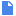 Au Niger, il s’agit de la redynamisation de deux cadres de concertation de prévention et de gestion des conflits liés à la transhumance et à l’utilisation des ressources naturelles au niveau des deux communes de Makalondi et de Tera. Ces deux cadres de concertations ont bénéficié d’une formation sur (i) les déterminants de la transhumance (ii) le cadre législatif, réglementaire pour la gestion de la transhumance ; (iii) les textes législatifs et réglementaires qui régissent le pastoralisme et la transhumance nationale et transfrontalière (iv) les procédures   de gestion et prévention des conflits. A cela s’ajoute la mise en place de 20 comités locaux de transhumance dans 20 villages des communes de Makalondi et de Téra cibles. Ces comités locaux ont pour mission de faire l’analyse de la situation de la transhumance et de contribuer à l’élaboration et à la mise en œuvre de stratégie locale de transhumance nationale et transfrontalière apaisée. Indiquez toute analyse supplémentaire sur la manière dont l'égalité entre les sexes et l'autonomisation des femmes et / ou l'inclusion et la réactivité aux besoins des jeunes ont été assurées dans le cadre de ce résultat: (Limite de 1000 caractères)     Les femmes membres de différents cadres de concertation ont gagné en confiance et prennent de façon ascendante leur place dans le cercle de décision concernant la prévention/gestion des conflits liés à la transhumance et aujourd’hui s’exprimer devant les hommes. Elles n’acceptent plus la marginalisation, demandent l’égalité. Le projet a contribué à éveiller les consciences des populations des zones d’intervention sur la question du genre et la reconnaissance par les hommes de la compétence féminine. Les femmes affirment fièrement s’être émancipées depuis que le projet est en place. Également, l’aspect genre et la représentativité de la jeunesse dans les instances de prise de décision concernant la transhumance est pris en compte dans l’ensemble des activités. Dans le cadre de la mise place des cadres de concertation et des différents mécanismes de prévention et gestion des conflits, les représentantes des organisations féminines et de la jeunesse sont représentées par leurs leaders.  Résultat 3:       La transhumance transfrontalière est facilitée   Veuillez évaluer l'état actuel des progrès du résultat: Resumé de progrès: (Limite de 3000 caractères)Ce résultat a un progrès limité par rapport à la planification initiale. Les activités de réalisation/réhabilitation des infrastructures ont démarré par la cartographie et l’ingénierie sociale et les assemblées générales qui ont permis d’identifier les infrastructures à réhabiliter ainsi que les sites des nouvelles infrastructures à construire. Les différents appels d’offres dans un contexte sécuritaire et sanitaire assez tendu, ont retardé le lancement des travaux. En effet, le limité de soumissionnaires aux différents appels d’offre en raison des difficultés d’accès des localités ciblées a conduit à des périodes additionnelles de publication des offres; Tous les appels d’offres ont été effectués pour le ciblage des prestataires. Au Niger la construction du magasin d’aliment de bétail est en cours. Concernant les autres infrastructures, au Burkina et au Niger les contrats ont été signés avec les différents prestataires pour le démarrage des travaux. Au Mali, la révision budgétaire en cours permettra de signer les contrats avec les prestataires en raison des coûts réels enregistrés pour les différentes infrastructures. Concernant l’alimentation et la protection sanitaire du bétail, 4 086 kg de semences (niébé fourrager) ont été distribués à 1021 bénéficiaires dont 305 femmes. La livraison kits de fauche et de conservation du fourrage aux éleveurs est en cours au Burkina. Quinze tonnes d’aliments bétails sont déjà disponible au Niger dans l’attente de la finalisation des travaux de construction du magasin. L’achat des aliments bétail est en cours au Burkina et au Mali. 41 000 doses de vaccins et du matériel de vaccination ont été mis à la disposition des services techniques de l’élevage au Burkina et au Niger., 2600 petits ruminants ont déjà été vaccinés au Burkina. La vaccination est en cours. En prélude au renforcement de capacité des agropasteurs et pasteurs, 17 formateurs dont 1 femmes ont été formés au Burkina Faso. 950 agropasteurs et pasteurs dont 207 femmes ont été formés sur les textes qui régissent la transhumance, la gestion des ressources naturelles et sur la gestion pacifique des conflits. Au Niger, l’identification des apprenants, du formateur et le processus de contractualisation sont en cours. Au Mali, les modules de formation ont déjà été élaborés. Les formations se tiendront au cours des semaines à venir. Au regard de l’état d’avancement de la mise en œuvre du projet et le fait qu’une des conditions préalables d’une transhumance apaisée est la réduction des tensions, l’approche participative et inclusive adoptée par les partenaires d’implémentation pour cibler les bénéficiaires des appuis du projet, les sites d’implantation des infrastructures pastorales, la mise en place des différents comités (comité  de ciblage et de plainte, comités de gestions des infrastructures) et la réalisation effective des infrastructures, contribuera  à minimiser les facteurs de tension surtout ceux liés à la gestion des ressources naturelles Indiquez toute analyse supplémentaire sur la manière dont l'égalité entre les sexes et l'autonomisation des femmes et / ou l'inclusion et la réactivité aux besoins des jeunes ont été assurées dans le cadre de ce résultat: (Limite de 1000 caractères)Comme prévu dans le projet, les différentes activités réalisées et en cours ont tenu compte de la sensibilité genre. L’aspect genre à travers le respect des quotas attribués aux femmes et aux jeunes a été inscrit dans les différents protocoles d’accord avec les partenaires. Le ciblage des bénéficiaires des appuis tient compte du quota d'au moins de 30% de femmes prévues. A ce titre, sur les 950 agro-pasteurs qui ont bénéficiés des formations sur les textes régissant la transhumance et la gestion des ressources naturelles, 207 femmes ont été bénéficiaires soit 22%. Par ailleurs sur les 1021 bénéficiaires de la vaccination de leurs animaux, les animaux de 321 femmes ont été vaccinés, soit 31% des bénéficiaires. Les femmes et les jeunes ont pris part à l’assemblée générale pour la validation du choix des sites de réalisation des infrastructures communautaires. Ils sont membres des comités de gestion des infrastructures. Partie III: Questions transversalesPartie IV: COVID-19Veuillez répondre à ces questions si le projet a subi des ajustements financiers ou non-financiers en raison de la pandémie COVID-19.Ajustements financiers : Veuillez indiquer le montant total en USD des ajustements liés au COVID-19.$    956.86 Ajustements non-financiers : Veuillez indiquer tout ajustement du projet qui n'a pas eu de conséquences financières.     Une stratégie de relance a été élaborée et mise en œuvre pour faire face au retard causé par la pandémie et y compris les mesures restrictives. Dans la mise en œuvre des activités, la prise en compte des mesures de prévention à la COVID 19 en vigueur nous a amené à l’achat du gel et des masques dans le processus de budgétisation sensible à la pandémie.Au Burkina Faso, dans le souci du respect des mesures restrictives dues à la COVID 19, et pour tenir compte de l'enveloppe allouée aux formations le nombre d’agropasteurs à former pourra connaître une modification. En effet la réduction du nombre de participants par session augmente le nombre de sessions de formation à organiser avec pour conséquence l’augmentation des dépenses liées aux formations. Veuillez sélectionner toutes les catégories qui décrivent les ajustements du projet (et inclure des détails dans les sections générales de ce rapport) :  Renforcer les capacités de gestion de crise et de communication Assurer une réponse et une reprise inclusives et équitables Renforcer la cohésion sociale intercommunautaire et la gestion des frontières Lutter contre le discours de haine et la stigmatisation et répondre aux traumatismes Soutenir l'appel du SG au « cessez-le-feu mondial » Autres (veuillez préciser):      Le cas échéant, veuillez partager une histoire de réussite COVID-19 de ce projet (i.e. comment les ajustements de ce projet ont fait une différence et ont contribué à une réponse positive à la pandémie / empêché les tensions ou la violence liées à la pandémie, etc.)Partie V : ÉVALUATION DE LA PERFORMANCE DU PROJET SUR LA BASE DES INDICATEURS: Utiliser le cadre de résultats du projet conformément au document de projet approuvé ou à toute modification et fournir une mise à jour sur la réalisation des indicateurs clés au niveau des résultats et des produits dans le tableau ci-dessous. Veuillez sélectionnez les produits et les indicateurs les plus pertinents avec les progrès les plus pertinents à mettre en évidence. S'il n'a pas été possible de collecter des données sur les indicateurs particuliers, indiquez-le et donnez des explications. Fournir des données désagrégées par sexe et par âge. (300 caractères maximum par entrée)Titre du projet: Promotion d’une transhumance pacifique dans la région du Liptako-GourmaNuméro Projet / MPTF Gateway:     BURKINA FASO(PBF/IRF-353 / 120162); MALI(PBF/IRF-354 / 120164); NIGER(PBF/IRF-355 / 120165) Titre du projet: Promotion d’une transhumance pacifique dans la région du Liptako-GourmaNuméro Projet / MPTF Gateway:     BURKINA FASO(PBF/IRF-353 / 120162); MALI(PBF/IRF-354 / 120164); NIGER(PBF/IRF-355 / 120165) Si le financement passe par un Fonds Fiduciaire (“Trust fund”): 		Fonds fiduciaire pays 		Fonds fiduciaire régional Nom du fonds fiduciaire:      Type et nom d’agence récipiendaire:      FAO  (Agence coordinatrice)     OIMDate du premier transfert de fonds: 17 février 2020Date de fin de projet: 13 aout 2021     Le projet est-il dans ces six derniers mois de mise en œuvre? Date du premier transfert de fonds: 17 février 2020Date de fin de projet: 13 aout 2021     Le projet est-il dans ces six derniers mois de mise en œuvre? Est-ce que le projet fait part d’une des fenêtres prioritaires spécifiques du PBF: Initiative de promotion du genre Initiative de promotion de la jeunesse Transition entre différentes configurations de l’ONU (e.g. sortie de la mission de maintien de la paix) Projet transfrontalier ou régionalEst-ce que le projet fait part d’une des fenêtres prioritaires spécifiques du PBF: Initiative de promotion du genre Initiative de promotion de la jeunesse Transition entre différentes configurations de l’ONU (e.g. sortie de la mission de maintien de la paix) Projet transfrontalier ou régionalBudget PBF total approuvé (par agence récipiendaire): Agence récipiendaire                              Budget  FAO Burkina                                                   $ 700000.00FAO Mali                                                        $ 450000.00FAO Niger                                                       $ 450000.00OIM Burkina                                                    $ 664200.00OIM Mali                                                         $ 367900.00OIM Niger                                                        $ 376900.00                                                       Total: $ 3000000.00 Taux de mise en œuvre approximatif comme pourcentage du budget total du projet:     56% *JOINDRE LE BUDGET EXCEL DU PROJET MONTRANT LES DÉPENSES APPROXIMATIVES ACTUELLES*Budgetisation sensible au genre:Indiquez le montant ($) du budget dans le document de projet alloué aux activités dédiées à l’égalité des sexes ou à l’autonomisation des femmes: 936596Indiquez le montant ($) du budget dépensé jusqu’à maintenant pour les activités dédiées à l’égalité des sexes ou à l’autonomisation des femmes: 367611.00Budget PBF total approuvé (par agence récipiendaire): Agence récipiendaire                              Budget  FAO Burkina                                                   $ 700000.00FAO Mali                                                        $ 450000.00FAO Niger                                                       $ 450000.00OIM Burkina                                                    $ 664200.00OIM Mali                                                         $ 367900.00OIM Niger                                                        $ 376900.00                                                       Total: $ 3000000.00 Taux de mise en œuvre approximatif comme pourcentage du budget total du projet:     56% *JOINDRE LE BUDGET EXCEL DU PROJET MONTRANT LES DÉPENSES APPROXIMATIVES ACTUELLES*Budgetisation sensible au genre:Indiquez le montant ($) du budget dans le document de projet alloué aux activités dédiées à l’égalité des sexes ou à l’autonomisation des femmes: 936596Indiquez le montant ($) du budget dépensé jusqu’à maintenant pour les activités dédiées à l’égalité des sexes ou à l’autonomisation des femmes: 367611.00Marquer de genre du projet: Marquer de risque du projet: Domaine de priorité de l’intervention PBF (« PBF focus area »): Marquer de genre du projet: Marquer de risque du projet: Domaine de priorité de l’intervention PBF (« PBF focus area »): Préparation du rapport:Rapport préparé par: Elise Memel, Coordinatrice PBFRapport approuvé par: Dauda Sau, Réprésentant FAO BurkinaLe Secrétariat PBF a-t-il revu le rapport: Préparation du rapport:Rapport préparé par: Elise Memel, Coordinatrice PBFRapport approuvé par: Dauda Sau, Réprésentant FAO BurkinaLe Secrétariat PBF a-t-il revu le rapport: Suivi: Indiquez les activités de suivi conduites dans la période du rapport (Limite de 1000 caractères)Plusieurs activités de suivi ont été réalisées par les équipes du projet. Il s'agit entre autre:- des missions de supervision;-les reunions techniques de coordination entre les équipes du projet;-les rencontre mensuelles avec les partenaires technqiues et opérationnels.  Est-ce que les indicateurs des résultats ont des bases de référence? Le projet a-t-il lancé des enquêtes de perception ou d'autres collectes de données communautaires? Evaluation: Est-ce qu’un exercice évaluatif a été conduit pendant la période du rapport?    Une étude complémentaire à l'étude de base a été initiée pour renseigner les indicateurs de bases qui n'avait pas de référence précise. Budget pour évaluation finale (réponse obligatoire):  $60167.00 Si le projet se termine dans les 6 prochains mois, décrire les préparatifs pour l’évaluation (Limite de 1500 caractères):     Une demande d'extension du projet a été soumise, par conséquent les préparatifs pour l'évaluation ont été suspendue Effets catalytiques (financiers): Indiquez le nom de l'agent de financement et le montant du soutien financier non PBF supplémentaire qui a été obtenu par le projet.Nom de donnateur:     Montant ($):Autre: Y a-t-il d'autres points concernant la mise en œuvre du projet que vous souhaitez partager, y compris sur les besoins en capacité des organisations bénéficiaires? (Limite de 1500 caractères)    Une demande d'extension du projet de 6 mois et une révision budgétaire ont été soumises pour pour permettre à l’équipe du projet d’atteindre les objectifs et résultats escomptés, d’assurer un suivi de qualité et une bonne mise en œuvre des stratégies de durabilité. IndicateursBase de donnéesCible de fin de projetEtapes d’indicateur/ milestoneProgrès actuel de l’indicateurRaisons pour les retards ou changementsRésultat 1Des informations permettant une gestion apaisée de la transhumance sont collectées, analysées et diffusées auprès des différents utilisateursIndicateur 1.1Degré de satisfaction des acteurs avec le système d’information mis en place avec les informations.0070%70%Sera évalué à la fin du projet  Sera évalué à la fin du projet  Résultat 1Des informations permettant une gestion apaisée de la transhumance sont collectées, analysées et diffusées auprès des différents utilisateursIndicateur 1.2Taux de réduction des conflits agriculteurs-éleveurs Nombre de conflits dans la zone d'intervention en 2017: BF=661, Mali=?; Niger =o07?-25%-25%Sera évalué à la fin du projet  Sera évalué à la fin du projet Résultat 1Des informations permettant une gestion apaisée de la transhumance sont collectées, analysées et diffusées auprès des différents utilisateursIndicateur 1.3% de transhumants utilisant les informations fournies par les systèmes de collecte, d’analyse et d’alerte pour planifier leur transhumance0060%60%Sera évalué à la fin du projet  Sera évalué à la fin du projet Résultat 1Des informations permettant une gestion apaisée de la transhumance sont collectées, analysées et diffusées auprès des différents utilisateursIndicateur  1.4taux de confiance des populations cible aux mécanismes communautaires de prévention/gestion pacifique des conflits0060%60%Sera évalué à la fin du projet  Sera évalué à la fin du projet  Produit 1.1Le système de suivi des transhumances (TTT) pour des collectes régulières sur les mouvements de transhumances et les risques de conflits liés à ces mouvements, est mis en œuvreIndicateur  1.1% d'acteurs en charge de la gestion de la transhumance affirmant que leurs capacités se sont améliorées en ce qui concerne la collecte, le traitement des données et la diffusion des informations relatives aux crises pastorales, grâce aux actions du projet00%70%70%Sera évalué à la fin du projet  Sera évalué à la fin du projet  Produit 1.1Le système de suivi des transhumances (TTT) pour des collectes régulières sur les mouvements de transhumances et les risques de conflits liés à ces mouvements, est mis en œuvreIndicateur 1.1.1# Mise à jour de carte des zones de travail sur les mouvements de transhumances, les structures agricoles et pastorale (ventilé par pays) 0006 dont BF=2; Mali=2; Niger=206BF = 1Mali = 1Niger = 1   il reste une mise à jour par paysProduit 1.1Le système de suivi des transhumances (TTT) pour des collectes régulières sur les mouvements de transhumances et les risques de conflits liés à ces mouvements, est mis en œuvreIndicateur 1.1.2# formations délivrées auprès des enquêteurs et auprès des réseaux de collecte existant0003 dont BF=1; Mali=1, Niger=103BF = 01Mali = 01Niger = 01 toutes les formations sont réaliséesProduit 1.1Le système de suivi des transhumances (TTT) pour des collectes régulières sur les mouvements de transhumances et les risques de conflits liés à ces mouvements, est mis en œuvreIndicateur 1.1.3%collecte régulière des données par l’outil de veille, des flux et d’alerte (ventilé par pays,) ;30%90%90%Produit 1.1Le système de suivi des transhumances (TTT) pour des collectes régulières sur les mouvements de transhumances et les risques de conflits liés à ces mouvements, est mis en œuvreIndicateur 1.1.4# base de données disponibilisée et partagée011    1 Elle est disponible et les données sont partagées avec les partenaires à travers les Dashboard   Produit 1.2Les rapports réguliers du système TTT (Transhumance Tracking Tool) sont fournis aux acteurs pertinents fournissant des informations relatives aux mouvements de transhumance et intégration de ce système dans les réseaux des structures existantes (autoritésIndicateur 1.2.a% de systèmes d'information sur le pastoralisme identifiés et renforcés qui intègrent le TTT (Transhumance Tracking Tool) pour une analyse conjointe des données sur le pastoralisme0%100%100%100%Produit 1.2Les rapports réguliers du système TTT (Transhumance Tracking Tool) sont fournis aux acteurs pertinents fournissant des informations relatives aux mouvements de transhumance et intégration de ce système dans les réseaux des structures existantes (autoritésIndicateur 1.2.b% de systèmes d’alerte précoce liés à la transhumance et de mécanismes de veille des transhumants fonctionnels 0%80%80%80%Indicateur 1.2.1# de rapports sur la transhumance produit et diffusé (par types : cartographie, comptage, alerte)116, dont rapports de cartographie (2), comptage (4), alerte (10)16 dont cartographie= 2, comptage=4, alertes=10BF = 06  dont 5 rapports d’alerte et 1 rapport de cartographieLes cartes de la 1ère mise à jour sont disponiblesIndicateur 1.2.2# de système d'alerte précoce transfrontalier lié à la transhumance et de mécanismes de veille des transhumants fonctionnels014 dont Région (1), BF (5), Niger (3), Mali (5),région=1, BF=5, Nigre=3, Mali=5région:01 BF:02 Niger:02 Mali:21Indicateur 1.2.3(# Séance de renforcement des capacités auprès des acteurs locaux et nationaux) plutot nombre d'acteurs locaux avec une capatiés renforcées05 dont une séance par Partenaire Opérationnel5 dont une séance par Partenaire Opérationnel    00 Indicateur 1.2.4# d’acteurs pertinents du pastoralisme formés sur l'Alerte et sa gestion (ventilé par pays, par type d’acteurs, par sexe et par âge) ;090 dont BF (30), Niger (30), Mali (30),90 dont BF (30), Niger (30), Mali (30).90 dont BF (30), Niger (30), Mali (30).tous les acteurs ont été formées dans les 3 paysIndicateur 1.2.5# d'ateliers de discussion des méthodologies et de la transition 03 dont BF (1), Niger (1), Mali (1).30Indicateur 1.2.6# bulletins produits et diffusés en langues nationales sur les radios communautaires045 dont BF (15), Niger (15), Mali (15)450Résultat 2Les capacités institutionnelles des structures nationales et locales chargées de la gestion des conflits communautaires liés à la transhumance sont renforcées ;Indicateur 2.a% d’acteurs en charge de la prévention et de la gestion des conflits communautaires liés à la transhumance qui affirment que les capacités de leurs structures ont été renforcées grâce aux actions du projet.0%100%100%  0   Résultat 2Les capacités institutionnelles des structures nationales et locales chargées de la gestion des conflits communautaires liés à la transhumance sont renforcées ;Indicateur 2.b% de transhumants se référant aux mécanismes de gestion des conflits mis en place pour la résolution de leurs différends.A déterminer (étude de base)50%50%  0   Produit 2.1Les cadres de concertation des acteurs en charge de la gestion de la transhumance et de l’utilisation des ressources naturelles, sont renforcés et fonctionnels.Indicateur  2.1% de cadres de concertation sur la gestion de la transhumance et l’utilisation des ressources naturelles existants dans la zone d’intervention qui sont opérationnels (par types et par pays).A déterminer (étude de base)70%70%  0   Produit 2.1Les cadres de concertation des acteurs en charge de la gestion de la transhumance et de l’utilisation des ressources naturelles, sont renforcés et fonctionnels.Indicateur  2.1.1# d’étude de référence réalisée.011    1 Produit 2.1Les cadres de concertation des acteurs en charge de la gestion de la transhumance et de l’utilisation des ressources naturelles, sont renforcés et fonctionnels.Indicateur  2.1.2# de cadres de concertation liés à la transhumance et l’utilisation des ressources naturelles mis en place/dynamisé. (Par pays et par types)012 BF= 4 (CONAT, CORET, COPT, Cadre transfrontalier) ; Niger (4) ; Mali (4)12BF = 4 (CORET, COPT, ODEPREGECC Seytenga et KantchariMali = 3Niger = 20 Produit 2.1Les cadres de concertation des acteurs en charge de la gestion de la transhumance et de l’utilisation des ressources naturelles, sont renforcés et fonctionnels.Indicateur  2.1.3# de cadres de coopération transfrontalière sur la transhumance mis en place/dynamisé (ventilé par localité et par types)011(BF, Mali, Niger) = 01(atelier de mise en place organisé) Produit 2.1Les cadres de concertation des acteurs en charge de la gestion de la transhumance et de l’utilisation des ressources naturelles, sont renforcés et fonctionnels.Indicateur  2.1.4# de guide de suivi de la transhumance national et transfrontalière élaboré0100Produit 2.1Les cadres de concertation des acteurs en charge de la gestion de la transhumance et de l’utilisation des ressources naturelles, sont renforcés et fonctionnels.Indicateur  2.1.5# de sessions de cadres de concertations et de suivi de la transhumance tenu (ventilé par localité et par types).024 dont BF (8=1 CONAT, 3 CORET, 3 COPT, 1 cadre transfrontalier) ; Niger (8) ; Mali (8) 24BF = 04(CORET, COPT, 2 Observatoires de Seytenga et Kantchari)Mali = 4Niger = 2 Produit 2.1Les cadres de concertation des acteurs en charge de la gestion de la transhumance et de l’utilisation des ressources naturelles, sont renforcés et fonctionnels.Indicateur  2.1.6# de membres des cadres de concertation sur le suivi national et transfrontalier de la transhumance formés (ventilé par pays, par type d’acteurs, par sexe et par âge).0100100    00 Produit 2.2Les mécanismes de prévention et de gestion des conflits liés à la transhumance et à l’utilisation des ressources naturelles sont renforcés.Indicateur  2.2% de mécanismes de prévention et de gestion des conflits liés à la transhumance et à l’utilisation des ressources naturelles existants dans la zone d’intervention qui sont fonctionnelsA déterminer (étude de base)70%70%  0   Produit 2.2Les mécanismes de prévention et de gestion des conflits liés à la transhumance et à l’utilisation des ressources naturelles sont renforcés.Indicateur  2.2.1# de réseaux transfrontaliers mis en place et fonctionnels022    00 Produit 2.2Les mécanismes de prévention et de gestion des conflits liés à la transhumance et à l’utilisation des ressources naturelles sont renforcés.Indicateur  2.2.2# de mécanismes de gestion des conflits liés à la transhumance et à l’utilisation des ressources naturelles mis en place/dynamisés et diversifiés (ventilé par pays et par type) 0BF = 2 (OPPREGECC, ODEPREGECC) ; Niger=2 (clubs Dimitra,  comités locaux de paix existants) ; Mali =?(?) BF = 2 (OPPREGECC, ODEPREGECC) ; Niger=2 (clubs Dimitra,  comités locaux de paix existants) ; Mali =?(?)BF = 02Mali = 03Niger = 2 Produit 2.2Les mécanismes de prévention et de gestion des conflits liés à la transhumance et à l’utilisation des ressources naturelles sont renforcés.Indicateur  2.2.3: # de rencontres d’échanges et de partage de bonnes pratiques sur la gestion des conflits communautaires liés à la transhumance, tenu (par pays et types)0BF = 48 (11 OPPREGECC, 37 ODEPREGECC) ; Niger =28 ; Mali=? (?) 4814(4 BF, 6ML et 4NGR)Produit 2.2Les mécanismes de prévention et de gestion des conflits liés à la transhumance et à l’utilisation des ressources naturelles sont renforcés.Indicateur  2.2.4# d’outils de sensibilisation sur la transhumance pacifique élaborés et utilisés (par pays et types d’outils)0A préciser     00 Produit 2.2Les mécanismes de prévention et de gestion des conflits liés à la transhumance et à l’utilisation des ressources naturelles sont renforcés.Indicateur  2.2.5a# de caravanes de sensibilisation organisées (ventilé par pays et par commune)03    00 Produit 2.2Les mécanismes de prévention et de gestion des conflits liés à la transhumance et à l’utilisation des ressources naturelles sont renforcés.Indicateur  2.2.5b: # de personnes sensibilisées (ventilé par pays, par type d’acteurs, par sexe et par âge) ;010000 ND      0   Produit 2.2Les mécanismes de prévention et de gestion des conflits liés à la transhumance et à l’utilisation des ressources naturelles sont renforcés.Indicateur  2.2.6# de plans de communication réalisé 011    1 Etude réalisée et un draft de rapport en cour de validation  Résultat 3La transhumance transfrontalière est facilitéeIndicateur 3.a % des infrastructures pastorales réalisées le long des couloirs de transhumance qui sont fonctionnelles (par types : pistes à bétail, magasins d’intrants, points d’eau, parc de vaccination).A déterminer100%100    00 La construction des insfrastucture est en cours Résultat 3La transhumance transfrontalière est facilitéeIndicateur 3.b% des acteurs y compris les agriculteurs et les éleveurs sensibilisés/formés sur la transhumance et la gestion des ressources naturelles déclarant être satisfaits des thèmes développés (par Sexe, Age et pays).070%70%    N/A Sera evalué à la fin du projet  Résultat 3La transhumance transfrontalière est facilitéeIndicateur 3.c% d’acteurs (agriculteurs, éleveurs) formés/informés sur la transhumance et la gestion des ressources naturelles qui affirment respecter les textes y relatifs070%70%    N/A Sera evalué à la fin du projet Résultat 3La transhumance transfrontalière est facilitéeIndicateur 3.d% d’acteurs (agriculteurs, éleveurs) qui expriment leur satisfaction par rapport à l’ensemble des mesures prises pour faciliter la transhumance le long des couloirs.070%70%    N/A Sera evalué à la fin du projet Produit 3.1Des infrastructures communautaires en lien avec la transhumance sont réalisées et/ou réhabilitées  et sécuriséesIndicateur 3.1% d’acteurs (éleveurs, agriculteurs) le long des couloirs de transhumance qui sont satisfaits des infrastructures communautaires réalisées/réhabilitées en lien avec la transhumance.070%70%    N/A Sera evalué à la fin du projet Produit 3.1Des infrastructures communautaires en lien avec la transhumance sont réalisées et/ou réhabilitées  et sécuriséesIndicateur 3.1.1Nombre de km de pistes à bétail réhabilité0180  (BF: 60; Mali: 60; Niger: 60)180    N/A Activité en cours d'exécution Produit 3.1Des infrastructures communautaires en lien avec la transhumance sont réalisées et/ou réhabilitées  et sécuriséesIndicateur 3. 1.2Nombre de forages pastoraux réalisés/réhabilités023 (BF: 8; Mali: 8; Niger: 7)23    00 Activité en cours d'exécution Produit 3.1Des infrastructures communautaires en lien avec la transhumance sont réalisées et/ou réhabilitées  et sécuriséesIndicateur 3.1.3Nombre de parcs de vaccination réalisés015 (BF: 5; Mali: 5; Niger: 5)15    00 Activité en cours d'exécution Produit 3.1Des infrastructures communautaires en lien avec la transhumance sont réalisées et/ou réhabilitées  et sécuriséesIndicateur 3.1.4Nombre d’aires de pâturage villageoises et de couloirs principaux et secondaires utilisés par les transhumants sécurisés/balisés (par types)A déterminer15 (BF: 5; Mali: 5; Niger: 5)15    00 Activité en cours d'exécution Produit 3.1Des infrastructures communautaires en lien avec la transhumance sont réalisées et/ou réhabilitées  et sécuriséesIndicateur 3.1.5Nombre de mécanismes paritaires éleveurs agriculteurs de préparation des arrivées de transhumants mis en placeA déterminer10 (BF: 4; Mali: 4; Niger: 2)10    00 La mise en place des mécanismes paritaire sera exécutée à la fin des travaux de réalisation et rehabilitation des infrastructures Produit 3.1Des infrastructures communautaires en lien avec la transhumance sont réalisées et/ou réhabilitées  et sécuriséesIndicateur 3.1.6Nombre de comités de gestion mis en place / renforcésA déterminer100 (BF: 40; Mali: 40; Niger: 20)100   00  La mise en place des comités de gestions sera exécutée à la fin des travaux de réalisation et rehabilitation des infrastructures Produit 3.1Des infrastructures communautaires en lien avec la transhumance sont réalisées et/ou réhabilitées  et sécuriséesIndicateur 3.1.7Nombre de magasins réalisés03 (BF: 1; Mali: 1; Niger: 1)3    00     Activité en cours d'exécution Produit 3.1Des infrastructures communautaires en lien avec la transhumance sont réalisées et/ou réhabilitées  et sécuriséesIndicateur 3.1.8Nombre de membres des COGES formés (ventilés par pays, par sexe et par âge et par thématique01500 (BF: 600; Mali: 600; Niger: 300)1500    00 La mise en place des COGES sera exécutée à la fin des travaux de réalisation et rehabilitation des infrastructures Produit 3.2L’alimentation et la protection sanitaire du bétail sont renforcéesIndicateur 3.2 a% de transhumants/éleveurs le long des couloirs de transhumance qui sont satisfaits de l'appui alimentaire pour le bétail070%70    N/A Sera évalué à la fin du projet  Produit 3.2L’alimentation et la protection sanitaire du bétail sont renforcéesIndicateur 3.2.b% de transhumants/éleveurs le long des couloirs de transhumance qui sont satisfaits des mesures prises pour la protection sanitaire des animaux070%0N/ASera évalué à la fin du projet Produit 3.2L’alimentation et la protection sanitaire du bétail sont renforcéesIndicateur 3.2.1Quantité de semences fourragères fournie (kg)06000 KG (BF: 2000 KG; Mali: 2000 KG; Niger: 2000 KG)6000 BF:4086 KG     En cours dans les autres pays  Produit 3.2L’alimentation et la protection sanitaire du bétail sont renforcéesIndicateur 3.2.2Nombre de kits de fauche et conservation du fourrage fournis 0450 (BF: 150; Mali: 150; Niger: 150)450    00     En cours de livraison au Burkina  Indicateur 3.2.3Quantité d'aliments bétail livrée045 tonnes (BF: 15; Mali: 15; Niger: 15)    Niger: 45 tonnes     En cours d'acquisition dans les autres pays Indicateur 3.2.4Quantité de matériels de chaine de froid fournies (Glacières et Réfrigérateurs)0300 (BF: 100; Mali: 100; Niger: 100)300    00  En cours d'acquisition  Indicateur 3.2.5Quantité de vaccins fournie (doses)018000 (BF: 6000; Mali: 6000; Niger: 6000)18000BF: 35000Niger: 6000 Indicateur 3.2.6Quantité de matériels de vaccination (Kit) fournie0300 (BF: 100; Mali: 100; Niger: 100)300    BF:110     En cours d'acquisition dans les autres pays  Indicateur 3.2.7Nombre de campagne de vaccination organisée06 (BF: 2; Mali: 2; Niger: 2)6    BF:01     En cours  Produit 3.3: Les capacités des acteurs, y compris les agriculteurs et les éleveurs, sur la règlementation liée à la transhumance et la gestion des ressources naturelles sont renforcées pour une meilleure prévention des conflits communautairesIndicateur 3.3% d'acteurs (agriculteurs et éleveurs) le long des couloirs de transhumance qui respectent les textes encadrant la transhumance, la gestion des ressources naturelles et la gestion des conflits.070%00%Sera évalué à la fin du projet Produit 3.3: Les capacités des acteurs, y compris les agriculteurs et les éleveurs, sur la règlementation liée à la transhumance et la gestion des ressources naturelles sont renforcées pour une meilleure prévention des conflits communautairesIndicateur 3.3.1Nombre d’acteurs formés sur les textes qui encadrent la transhumance et l’utilisation des informations pastorales (ventilé par pays, par type d’acteurs, par sexe et par âge)03000 (BF: 1200; Mali: 1200; Niger: 600)3000BF: 967    En cours dans les autres pays  Produit 3.3: Les capacités des acteurs, y compris les agriculteurs et les éleveurs, sur la règlementation liée à la transhumance et la gestion des ressources naturelles sont renforcées pour une meilleure prévention des conflits communautairesIndicateur 3.3.2Nombre d’acteurs formés sur les textes qui encadrent gestion des ressources naturelles (GRN) (ventilé par pays, par type d’acteurs, par sexe et par âge)03000 (BF: 1200; Mali: 1200; Niger: 600)3000BF: 967    En cours dans les autres pays Produit 3.3: Les capacités des acteurs, y compris les agriculteurs et les éleveurs, sur la règlementation liée à la transhumance et la gestion des ressources naturelles sont renforcées pour une meilleure prévention des conflits communautairesIndicateur 3.3.3Nombre d’acteurs formés sur les textes qui encadrent la gestion des conflits agriculteurs – éleveurs (ventilé par pays, par type d’acteurs, par sexe et par âge)03000 (BF: 1200; Mali: 1200; Niger: 600)3000BF: 967    En cours dans les autres pays 